CÂMARA MUNICIPAL DE VIANA DO CASTELO 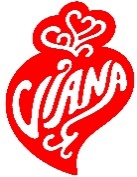 PROJECTO – INTERCÂMBIO DE IDOSOS ENTRE FREGUESIAS  FICHA DE INCRIÇÃO Identificação do Participante Nome:_________________________________________________________________Idade: _______ Data de nascimento: ______________ Estado Civil ________________Escolaridade:____________________________________________________________
Cartão de Cidadão/ B.I. nº: ______________________ Nif:______________________________Contacto: ________________ Contacto de emergência:_________________________Morada:________________________________________________________________ _______________________________________________________________________Problemas de Saúde Sim			Não  Se sim, descreva quais são as suas limitações ______________________________________________________________________________________________________________________________________________Anexar cópia do cartão de cidadão